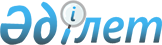 Жаз мезгілінің күндізгі және кешкі уақытында Қазақстан Республикасының республикалық маңызы бар жалпы пайдаланымдағы автомобиль жолдары бойынша автокөлік құралдарының қозғалысын ұйымдастыру туралы
					
			Күшін жойған
			
			
		
					Қазақстан Республикасы Көлік және коммуникация министрлігінің 2007 жылғы 7 наурыздағы N 59 Бұйрығы. Қазақстан Республикасының Әділет министрлігінде 2007 жылғы 12 наурыздағы Нормативтік құқықтық кесімдерді мемлекеттік тіркеудің тізіліміне N 4568 болып енгізілді. Күші жойылды - Қазақстан Республикасы Көлік және коммуникация министрінің 2012 жылғы 27 сәуірдегі № 211 бұйрығымен      Ескерту. Бұйрықтың күші жойылды - ҚР Көлік және коммуникация министрінің 2012.04.27 № 211 (қол қойылған күнінен бастап күшіне енеді) бұйрығымен.

      "Автомобиль жолдары туралы" Қазақстан Республикасы Заңының  18-бабына сәйкес, автомобиль жолдарының сақталуын қамтамасыз ету мақсатында, сондай-ақ жаз мезгілінде көтергіштік қабілетін жоғалтуына байланысты  БҰЙЫРАМЫН: 

      1. Қазақстан Республикасының республикалық маңызы бар жалпы пайдаланымдағы автомобиль жолдарында мынадай: 

      1) халықаралық келісімдерге сәйкес жүктердің және жолаушылардың халықаралық тасымалдарын жүзеге асыратын; 

      2)  алынып тасталды - Қазақстан Республикасы Көлік және коммуникация министрінің 2008.02.18.  N 56 (ресми жарияланғаннан кейін он күнтізбелік күн өткен соң қолданысқа енгізіледі) Бұйрығымен. 

      3) төтенше жағдайлардың алдын алу және жою жөніндегі іс-шараларға тартылған; 

      4) тез бұзылатын тауарларды тасымалдауды жүзеге асыратын; 

      5) жолаушылар мен багаж тасымалын жүзеге асыратын; 

      6) Қазақстан Республикасының қолданыстағы заңнамасында белгіленген тәртіппен қауіпті, бөлінбейтін ірі көлемді және ауыр салмақты жүктерін тасымалдауды жүзеге асыратын тасымалдаушылардың автокөлік құралдарын қоспағанда, дара білікке түсетін жүктемесі 8 тоннадан артық автокөлік құралдарының қозғалысына осы бұйрыққа 1-қосымшаға сәйкес, ауаның температурасы 25 0 С жоғары болған жағдайда, күндізгі және кешкі сағат 10-00-ден 22-00-ге дейінгі уақытта осы бұйрыққа 2-қосымшаға сәйкес шектеулер енгізілсін;

      7) Қайта жаңарту жұмыстарын жүргізу үшін мердігер ұйымдарға берілген учаскелердегі қолданыстағы жамылғы бойынша жол-құрылыс жұмыстарына тартылған.

       Ескерту. 1-тармаққа өзгерту енгізілді - Қазақстан Республикасы Көлік және коммуникация министрінің 2008.02.18. N 56 (ресми жарияланғаннан кейін он күнтізбелік күн өткен соң қолданысқа енгізіледі), 2010.04.07 N 174 Бұйрықтарымен. 

      2. Қозғалысты уақытша шектеулердің жыл сайынғы қолданылу мерзімі IV жол-климаттық аумаққа - тиісті жылдың 1 маусымынан бастап 31 тамызды қоса алғандағы, V жол-климаттық аумаққа - тиісті жылдың 15 мамырынан бастап 15 қыркүйекті қоса алғандағы осы бұйрыққа 3-қосымшаға сәйкес кезеңге белгіленсін. 

       Ескерту. 2-тармақ жаңа редакцияда - Қазақстан Республикасы Көлік және коммуникация министрінің 2008.02.18.  N 56 (ресми жарияланғаннан кейін он күнтізбелік күн өткен соң қолданысқа енгізіледі) Бұйрығымен. 

      3. Көлік және коммуникация министрлігінің Автомобиль жолдары комитеті: 

      1) Қазақстан Республикасының жалпы пайдаланымдағы автомобиль жолдарын пайдаланушылардың назарына жаз мезгілінің күндізгі уақытында Қазақстан Республикасының аумағы бойынша автокөлік құралдары қозғалысының ұйымдастырылғандығы туралы хабарлауды, соның ішінде бұқаралық ақпарат құралдары арқылы жеткізуді; 

      2) жолдарға енгізілетін шектеулерге сәйкес уақытша жол белгілерін орнатуды; 

      3) осы бұйрықты Қазақстан Республикасы Әділет министрлігіне мемлекеттік тіркеуге ұсынуды қамтамасыз етсін. 

       Ескерту. 3-тармаққа өзгерту енгізілді - Қазақстан Республикасы Көлік және коммуникация министрінің 2008.02.18.  N 56 (ресми жарияланғаннан кейін он күнтізбелік күн өткен соң қолданысқа енгізіледі) Бұйрығымен. 

      4. Көлік және коммуникация министрлігінің Көліктік бақылау комитеті белгіленген тәртіппен Қазақстан Республикасының жалпы пайдаланымдағы автомобиль жолдары бойынша автокөлік құралдарын өткізуге бақылау жасалуын қамтамасыз етсін. 

       Ескерту. 4-тармаққа өзгерту енгізілді - Қазақстан Республикасы Көлік және коммуникация министрінің 2008.02.18.  N 56 (ресми жарияланғаннан кейін он күнтізбелік күн өткен соң қолданысқа енгізіледі) Бұйрығымен. 

      5. Осы бұйрықтың орындалуын бақылау Қазақстан Республикасының Көлік және коммуникация вице-министрі Д.Қ. Көтербековке жүктелсін. 

       Ескерту. 5-тармаққа өзгерту енгізілді - Қазақстан Республикасы Көлік және коммуникация министрінің 2008.02.18.  N 56 (ресми жарияланғаннан кейін он күнтізбелік күн өткен соң қолданысқа енгізіледі) Бұйрығымен. 

      6. Осы бұйрық оны ресми жариялағаннан кейін он күнтізбелік күн өткен соң қолданысқа енгізіледі.        Министр        "КЕЛІСІЛДІ"       Қазақстан Республикасы 

      Ішкі істер министрі 

      2007 жылғы 11 наурыз       "КЕЛІСІЛДІ"       Қазақстан Республикасы 

      Төтенше жағдайлар министрі 

      2007 жылғы 11 наурыз 

                                       Қазақстан Республикасы Көлік 

                                      және коммуникация министрінің 

                                         2007 жылғы 7 наурыздағы 

                                         N 59 бұйрығына 1-қосымша      Ескерту. 1-қосымшаға өзгерту енгізілді - ҚР Көлік және коммуникация министрінің 2010.04.07 N 174 Бұйрығымен.     Жаз мезгілінің күндізгі және кешкі уақытында автокөлік 

    құралдарының білігіне түсетін жүктемелерге шектеулер 

енгізілетін Қазақстан Республикасының республикалық маңызы 

        бар жалпы пайдаланымдағы автомобиль жолдарының 

                          тізбесі 

                                         Қазақстан Республикасы Көлік 

                                      және коммуникация министрінің 

                                         2007 жылғы 7 наурыздағы 

                                         N 59 бұйрығына 2-қосымша          Қозғалысты уақытша шектеу кезеңінде Қазақстан 

       Республикасының республикалық маңызы бар жалпы 

   пайдаланымдағы автомобиль жолдары бойынша жүруге рұқсат 

         етілген автокөлік құралдарының білік салмағы 

                қосындыларының ең үлкен жиынтығы кестенің жалғасы       Ескерту: автокөлік құралдарының рұқсат етілген жалпы салмағы 

көлік құралдарының білік жүктемесін жинақтау арқылы осы бұйрықпен 

белгіленеді. 

"Қазақстан Республикасы   

Көлік және коммуникация   

министрінің          

2007 жылғы 7 мамырдағы    

N 59 бұйрығына      

3-қосымша               Ескерту. 2-қосымшамен толықтырылды - Қазақстан Республикасы Көлік және коммуникация министрінің 2008.02.18.  N 56 (ресми жарияланғаннан кейін он күнтізбелік күн өткен соң қолданысқа енгізіледі) Бұйрығымен.  ІV жол-климаттық аумақта орналасқан облыстар тізбесі       1. Ақмола облысы 

      2. Ақтөбе облысы 

      3. Шығыс Қазақстан облысы 

      4. Батыс Қазақстан облысы 

      5. Қарағанды облысы (Қарағанды өңірі) 

      6. Қостанай облысы 

      7. Павлодар облысы 

      8. Солтүстік Қазақстан облысы  V жол-климаттық аумақта орналасқан облыстар тізбесі       1. Алматы облысы 

      2. Атырау облысы 

      3. Жамбыл облысы 

      4. Қарағанды облысы (Жезқазған өңірі) 

      5. Қызылорда облысы 

      6. Маңғыстау облысы 

      7. Оңтүстік Қазақстан облысы 
					© 2012. Қазақстан Республикасы Әділет министрлігінің «Қазақстан Республикасының Заңнама және құқықтық ақпарат институты» ШЖҚ РМК
				Р/сN Авто- 

жол- 

дардың 

индек- 

сі Жолдардың атауы Жалпы ұзақтығы, км Учас- 

кенің 

басы, 

км Учас- 

кенің 

соңы, 

км 1 2 3 4 5 6 1 М - 32 РФ шекарасы (Самараға) - 

Шымкент, Орал, Ақтөбе, 

Қызылорда қалалары арқылы 2065 195 2260 2 М - 36 РФ шекарасы (Екатеринбургқа) - 

Алматы, Қостанай, Астана, 

Қарағанды қалалары арқылы 1675 374 544 2 М - 36 РФ шекарасы (Екатеринбургқа) - 

Алматы, Қостанай, Астана, 

Қарағанды қалалары арқылы 1675 963 2468 3 М - 38 РФ шекарасы (Омбыға) - 

Майқапшағай (ҚХР-ға шығу), 

Павлодар, Семей қалалары арқылы 1099 191 1321 4 М - 51 РФ шекарасы (Челябіге) - РФ 

шекарасы (Новосибирге) 

Петропавл, Омбы қалалары арқылы 190 465 655 5 А - 1 Астана - Петропавл, Көкшетау 

қаласы арқылы 452 6 473 6 А - 2 Алматы -Тараз - Шымкент - Өзб. 

Респ. шекарасы (Ташкентке), 

Қырғызстан шекарасына кіребе. 

рістерімен 792 14 806 6 А - 2 Алматы-Қорғас, Көкпек, Көктал, 

арқылы  351 9 360 7 А - 3 Алматы - Өскемен 1036 13 1079 8 А - 5 Ақсай-Шонжы-Көлжат-ҚХР шекарасы 153 0 153 9 А - 7 Үшарал-Достық 184 0 184 10 А - 8 Таскескен - Бақты (ҚХР шек.) 187 0 187 11 А - 11 Семей - РФ шекарасы (Барнауылға) 111 2 113 12 А - 13 Көкшетау - Кішкенекөл - Бидайық 

- РФ шекарасы (Омбы қаласына) 278 2 280 13 А - 14 Тараз - Үтмек - Қырғызстан 

шекарасы 14 0 14 14 А - 15 "Жизақ-Гагарин-Жетісай-Киров- 

Қызыләскер-Сарыағаш-Абай-Жібек 

жолы" Сарыағаш санаториіне, 

Атакент ауылы мен Өзб.Респ. 

шекарасына (Сырдарияға, 

Гүлстанға және Чиназға) 

кіреберістерімен 221 74 220 15 А - 16 Жезқазған-Петропавл, Арқалық 

қаласы арқылы 417 536 953 16 А - 17 Қызылорда-Павлодар 1115 420 1383 16 А - 17 Павлодар-Успенка-РФ шекарасы 1115 0 152 17 А - 22 Қарабұтақ-Комсомольское-Денисов 

ка-Рудный-Қостанай 541 0 547 18 А - 24 Ақтөбе-Мәртөк-РФ шекарасы 

(Орынбор қаласына) 102 0 102 19 А - 25 Ақтөбе - РФ шек. (Орск 

қаласына) 127 0 127 20 А - 27 Ақтөбе - Атырау- РФ шекарасы 

(Астрахань қаласына) 871 11 893 21 А - 28 Орал - Атырау 487 5 492 22 А - 29 Орал -Каменка-РФ шекарасы 

(Озинки қаласына) 100 4 104 23 А - 30 Подстепное - Федоровка- РФ 

шекарасы 144 0 144 24 А - 33 Доссор - Құлсары - Бейнеу - 

Сай-Өтес - Шетпе - Жетібай - 

Ақтау порты 798 0 798 25 Р - 4 Астана - Ерейментау - Шідерті 243 9 252 26 Р - 12 Жақсы-Есіл - Бұзылық 82 0 82 27 Р - 17 Қапшағай-Күрті 67 0 67 28 Р - 19 Сарыөзек-Көктал  192 0 178 29 Р - 23 Өскемен - Семей 195 0 198 30 Р - 26 Қалқаман-Баянауыл-Үміткер- 

Ульяновский 324 0 324 31 Р - 28 Мерке-Бурылбайтал 273 0 273 32 Р - 29 Шу-Благовещенка 56 0 56 33 Р - 30 Кентау-Түркістан-Арыстанбаб- 

Шәуілдір-Төрткөл 145 0 151 34 Р - 35 Қостанай-Әулиекөл-Сұрған 257 3 260 35 Р - 37 "Қостанай-Жақсы" а/ж - 

"Қостанай-Қарабұтақ" а/ж 6 0 6 36 Р - 38 "Қостанай-Қарабұтақ" а/ж - 

"Екатеринбург-Алматы" а/ж  21 0 21 Жиыны 
15371 
Дара 

білік- 

тің 

жүкте- 

месі, 

тонна Білік 

арасындағы 

арақашық- 

тық, м Тіркемелер және жартылай тіркемелердің білік 

салмағының ең үлкен жиынтығы, тонна Тіркемелер және жартылай тіркемелердің білік 

салмағының ең үлкен жиынтығы, тонна Тіркемелер және жартылай тіркемелердің білік 

салмағының ең үлкен жиынтығы, тонна Тіркемелер және жартылай тіркемелердің білік 

салмағының ең үлкен жиынтығы, тонна Дара 

білік- 

тің 

жүкте- 

месі, 

тонна Білік 

арасындағы 

арақашық- 

тық, м қосалқы білік қосалқы білік үштік білік үштік білік Дара 

білік- 

тің 

жүкте- 

месі, 

тонна Білік 

арасындағы 

арақашық- 

тық, м Екі 

қатарлы 

доңғалақ- 

тар Бір 

қатарлы 

доңғалақтар Екі 

қатарлы 

доңғалақтар Бір 

қатарлы 

доңғалақтар 10 1,0 дейін 12,5 12,0 17,5 16,5 10 1,0-1,3 15,0 14,0 21,0 19,5 10 1,3-1,8 16,5 16,0 24,0 22,5 10 1,8-2,5 18,0 17,5 26,5 24,5 8 1,0 дейін 10,0 9,6 14,0 13,2 8 1,0-1,3 12,0 11,2 16,8 15,6 8 1,3-1,8 13,2 12,8 19,2 18,0 8 1,8-2,5 14,4 14,0 21,2 19,6 Жүк автомобильдерінің білік салмағының 

ең үлкен жиынтығы, тонна Жүк автомобильдерінің білік салмағының 

ең үлкен жиынтығы, тонна Қосалқы білік Қосалқы білік Екі қатарлы 

доңғалақтар Бір қатарлы доңғалақтар 12,0 11,0 14,0 13,0 16,0 15,0 18,0 17,0 9,6 8,8 11,2 10,4 12,8 12,0 14,4 13,6 